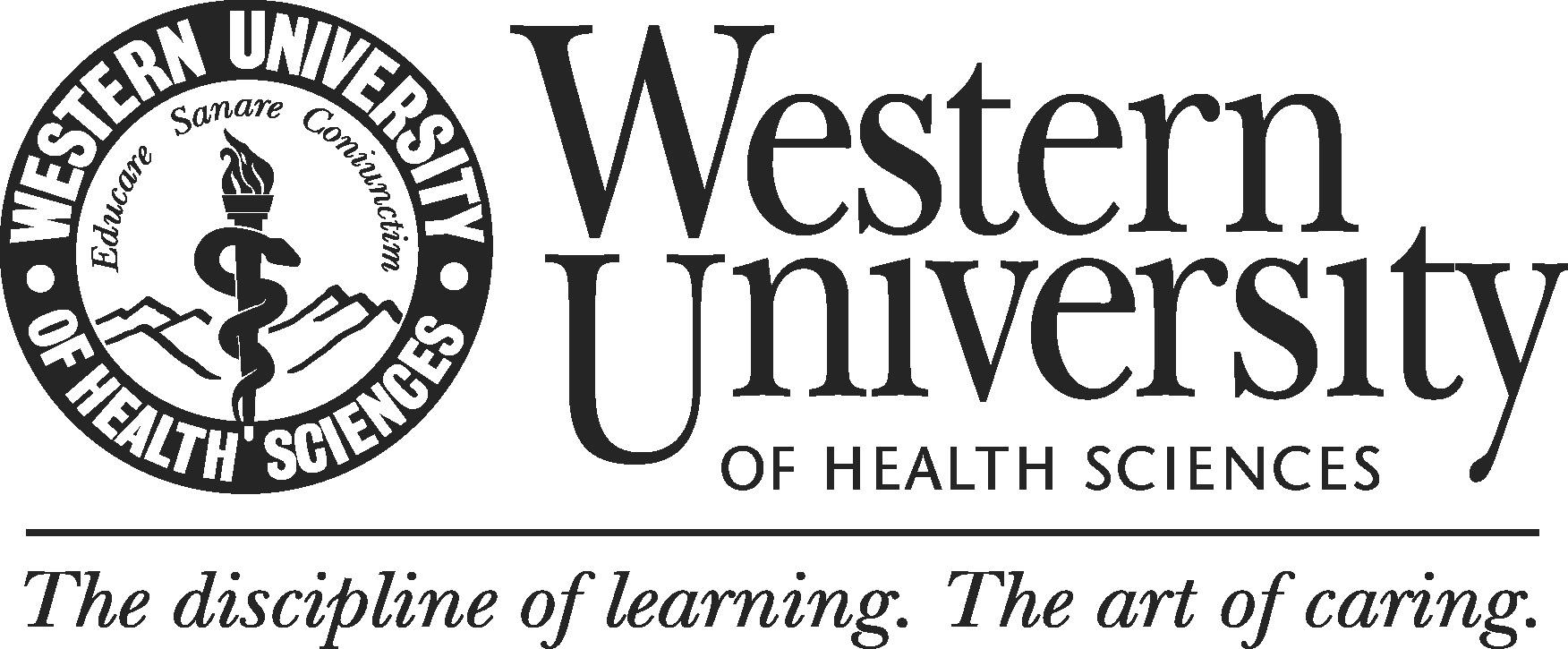 Research Plan Agreement(PROGRAM)(PLANNING YEAR)Contact name:							Phone:					Email:								Date:					Self-study Chair Signature								DateIRE Director										DateType of AssistanceReport Type:Data only, informal or formalBrief descriptionDate due